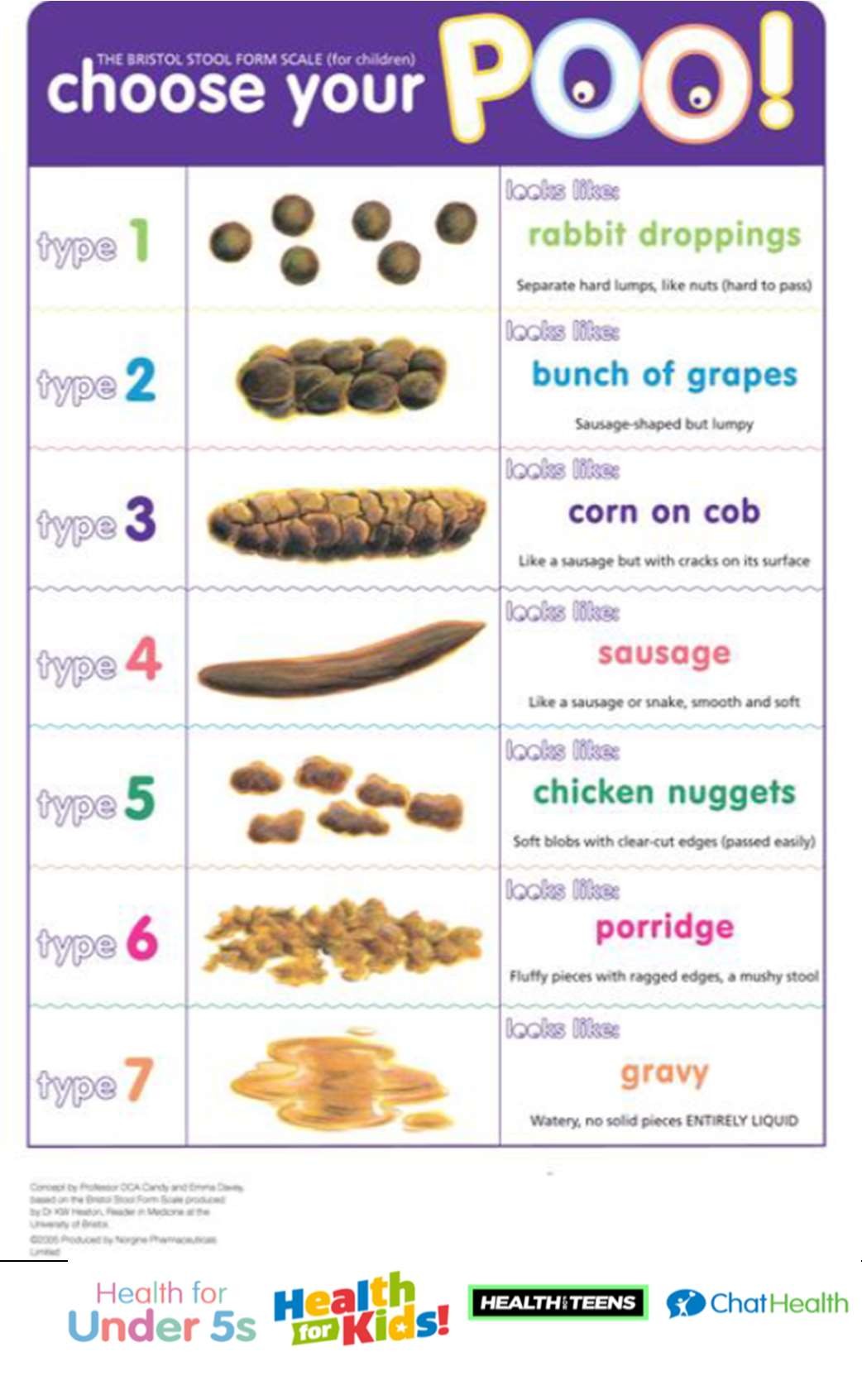 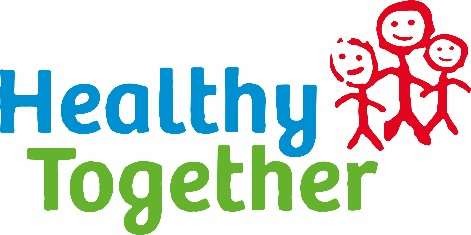 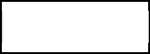 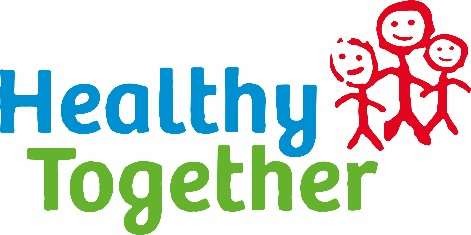 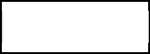 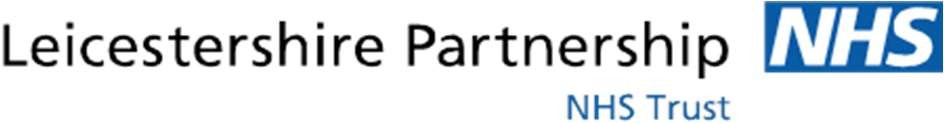 Please complete every day for the next 14 days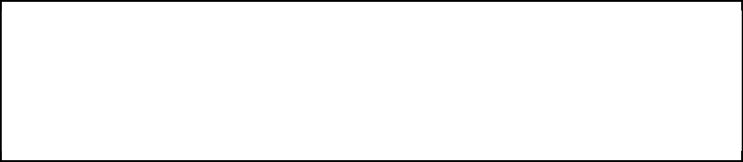 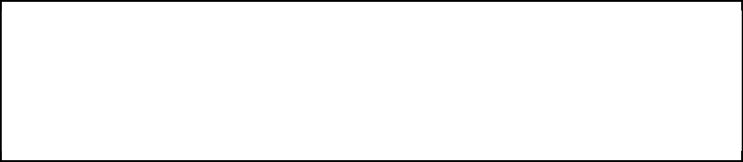 Child’s Name: ……………………………………………………	Date of Birth: ……………………………………………………….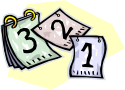 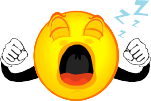 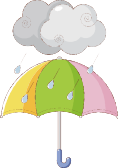 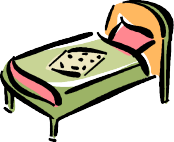 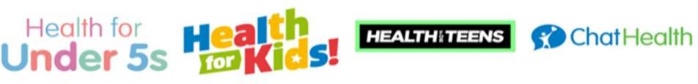 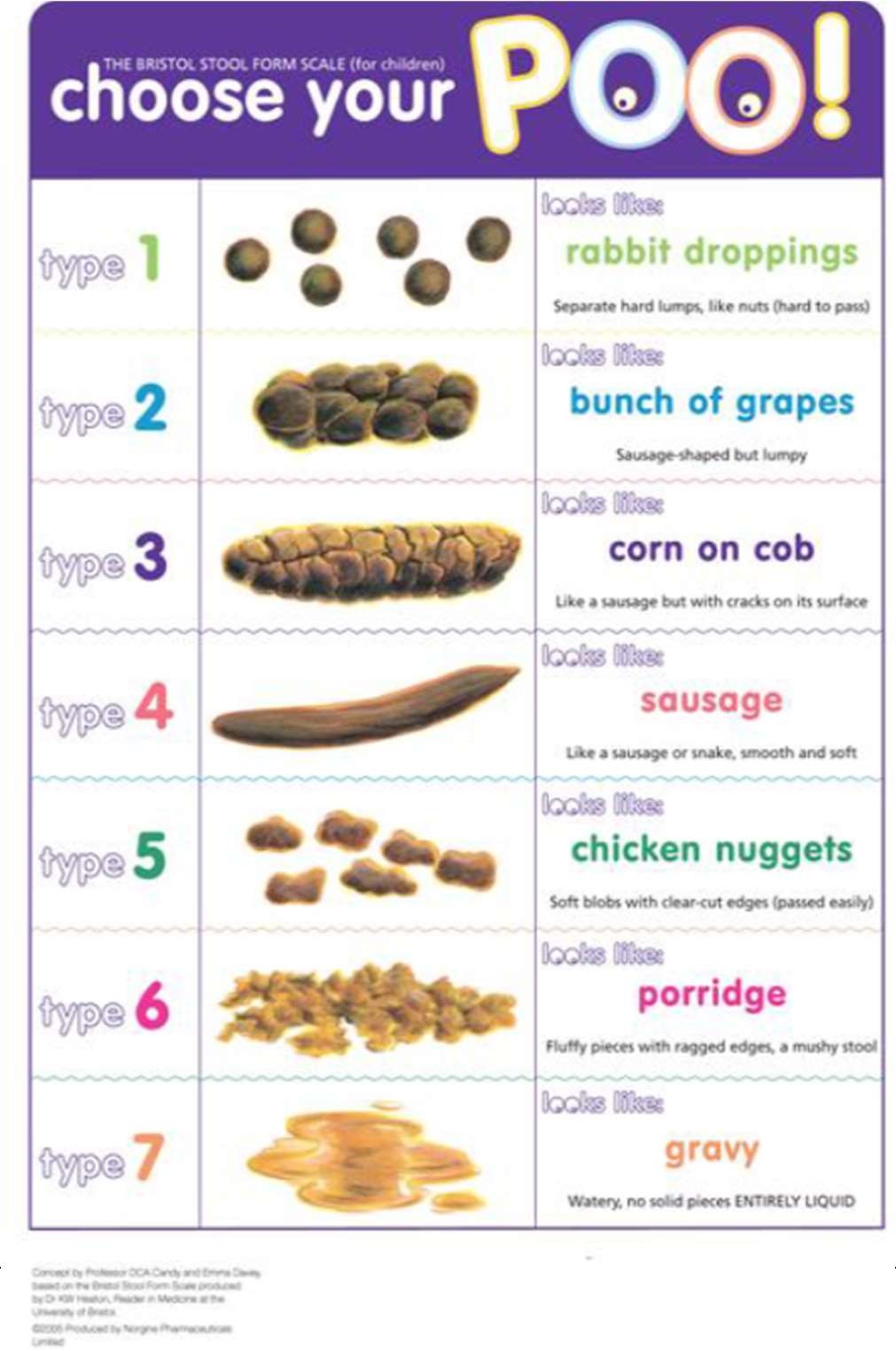 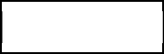 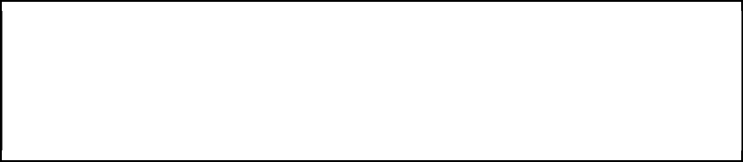 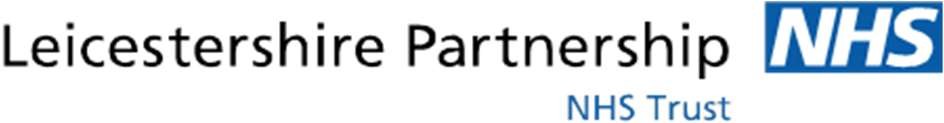 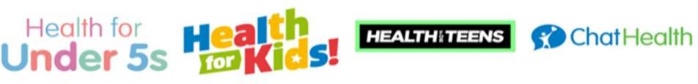 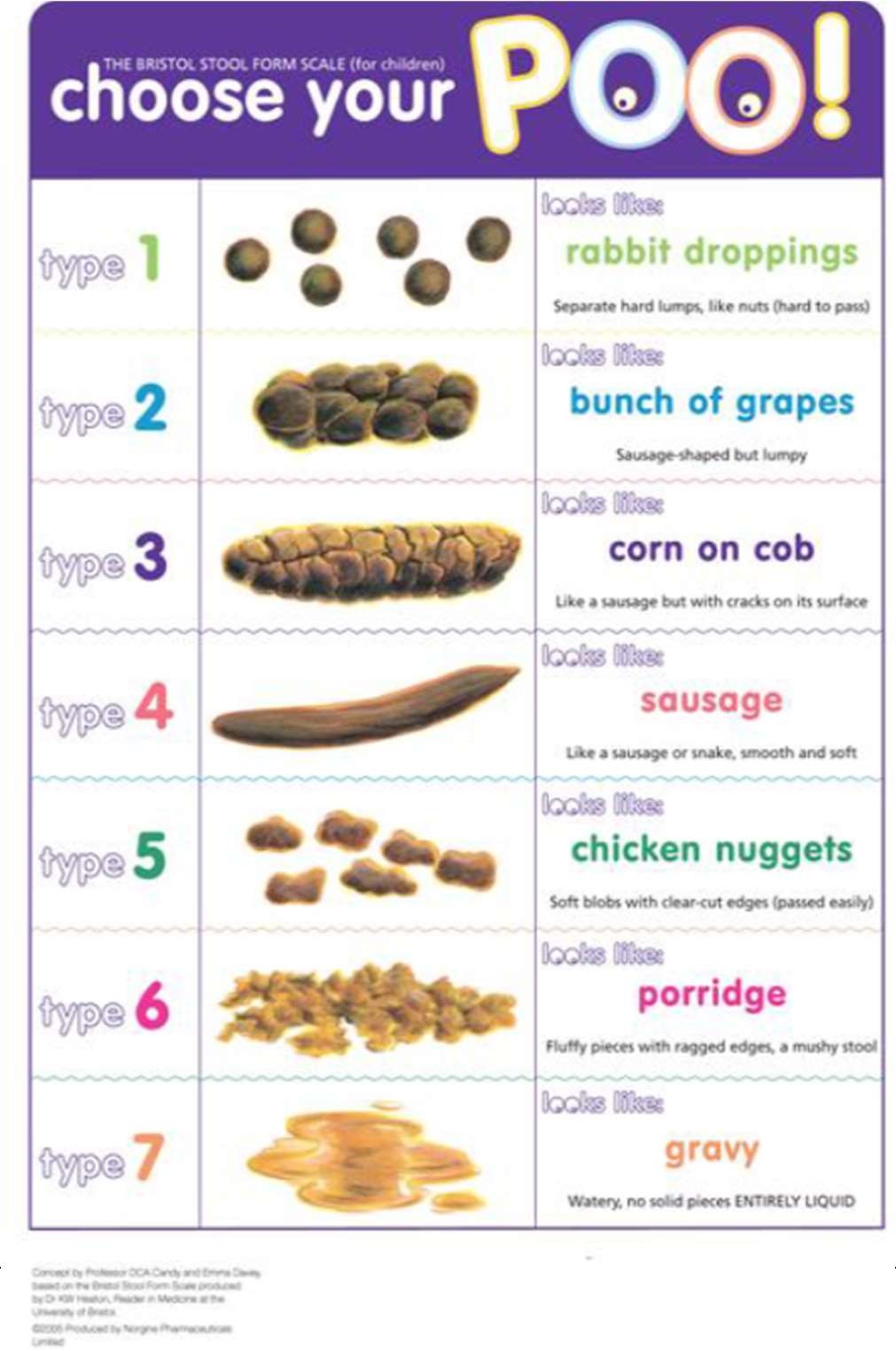 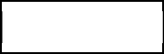 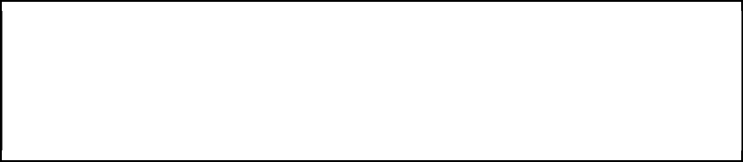 Child’s Name: ……………………………………………………	Date of Birth: ……………………………………………………….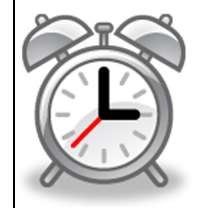 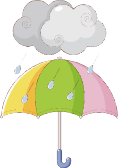 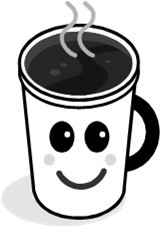 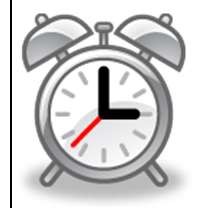 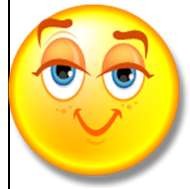 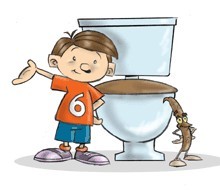 DateWhat wasWhatWhatWhenDid yourIf wet, whatHas your childthe lasttime didtime didyouchildwas thehad theirdrink ofyou go toyou gocheckedhave asize of thebowels openthe daybed?& checkweredry bedwet patchduring thein mls &to see iftheyin theSmallday? PleasewhattheyWetmorningMediumdescribe usingtime?werewet?DryYesNoLargethe BristolStool Chart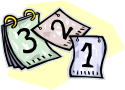 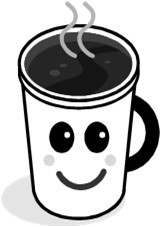 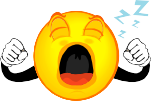 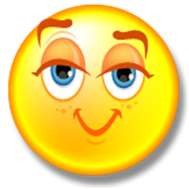 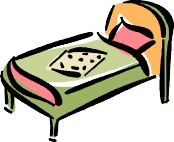 DateWhat wasWhatWhatWhenDid yourIf wet, whatHas your childthe lasttime didtime didyouchildwas thehad theirdrink ofyou go toyou gocheckedhave asize of thebowels openthe daybed?& checkweredry bedwet patchduring thein mls &to see iftheyin theSmallday? Pleasein mls &to see ifWetDrymorningYesNoSmallday? Pleasewhat time?they were wet?WetDrymorningYesNoMediumLargedescribe using the Bristol Stool Chart